Mateřská škola speciální Sluníčko, Praha 5, Deylova 3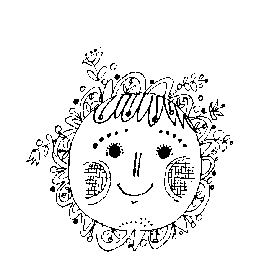 Informace pro rodiče dětí s OŠD a dětí předškolních pro školní rok 2020/2021Je-li dítě, které bude plnit povinné předškolní vzdělávání přijato do jiné, než spádové mateřské školy, oznámí ředitel této školy v souladu s § 34a odst. 2 školského zákona tuto skutečnost bez zbytečného odkladu řediteli spádové školy.Vzhledem k tomu Vás žádám o sdělení, do které běžné spádové mateřské školy v místě Vašeho trvalého bydliště by mělo dítě docházet. Jméno a příjmení dítěte:Datum narození:Adresa trvalého bydliště:Příslušná spádová MŠ Název:Adresa:Číslo datové schránky:Vyplněný formulář, prosím, odevzdejte, nebo zašlete co nejdříve                                                                                                Děkuji za spolupráci.                                                                                            Mgr. Hana Tomanová                                                                                                      ředitelka školy                                     Tel.: 257 22 50 34, e-mail: sps.deylova@zris.mepnet.cz   IČO 63 83 17 08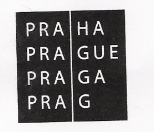 Zřizovatel MHMP, Mariánské nám. 2, Praha 1